		Date:…../…../…….ALDAI TECHNICAL TRAINING INSTITUTE   LETTER OF OFFER                    									          Dear……………………………………………………								                   APPLICATION FOR …………………………………………………………………………………….I am pleased to inform you that your application for the above course has been successful and the details of the course are as follows.*LAST* REGISTRATION DATE   24th September, 2021    FIRST SEMISTER START Date 6th September, 2021YOU MUST REGISTER AND PAY THE FEES FOR THIS COURSE * BEFORE * THE LAST REGISTRATION DATE OR YOUR PLACE WILL BE OFFERED TO ANOTHER CANDIDATE. 1. GENERAL REQUIREMENTALL STUDENTS TO COME WITH:Two  recent passport size photographs (Not photo me)Certified Medical Certificate (as per attached form)Copies of Academic Certificates and Originals for Certification and Confirmation(KCSE, KCPE, Birth Certficate and ID)Adequate writing materials.One spring file One ream of photocopy papers REQUIREMENTS FOR ONLY BOARDING STUDENTS:  (A MUST) Mattress 3`` x 6 (Blue) BeddingsA Cup, Plate, fork and SpoonPersonal effects 2.  INSTITUTE ACCESS   The institute is located in Nandi County, Nandi South Sub-County along Kobujoi - Serem Road, off        Kamimei Shopping Centre about 3 Kilometres down to Kemeloi between Health centre and Kemeloi       Boys Secondary School.   I wish you a safe journey to (Aldai - Kemeloi) and good success in your    studies.  Welcome ALL.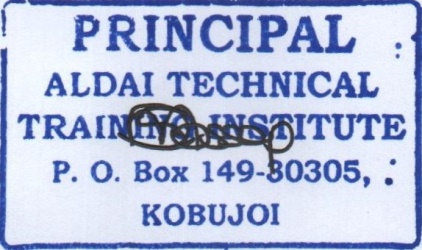 LUKUYU MOSSOP SALLIEPRINCIPAL/SECRETARY BOG3. REQUIREMENTS:FEES PAYMENTNOTEAll new students to pay, Ksh.500 Registration Fee, Ksh.500 Round Neck Branded -Shirt and Ksh.250 for College IDLimited accommodation available at Ksh.10,800 per term inclusive of meals.All fees Must be deposited to Kenya Commercial Bank Kapsabet Branch A/c Number 1169120555 or by bankers cheques or money orders payable at Kobujoi Post Office.  STRICTLY NO CASH. FEE payment can also be paid via M-Pesa Pay Bill BUSINESS No:  522123 ACCOUNT No: 52632K/NameTRAINEES SITTING FOR EXTERNAL EXAMINATIONS (KNEC, KASNEB, NITA OR TVET CDACC) SHALL CLEAR ALL THE FEES BEFORE REGISTRATION. Trainees who have NOT Applied for KUCCPS Placement will be required to pay Additional of Ksh. 1,535 Placement fee.Any trainee who does not apply for placement will pay Ksh. 56,420 annually. All new trainees must pay TERM I FEES on or before reporting. GOVERNMENT CAPITATIONThe Government pays Ksh.30, 000 for each KUCCPS placed trainee. The balance of Ksh.26, 420 shall be paid directly by the parent/guardian to the Institution, Bursaries or may be raised through application of HELB TVET loan. 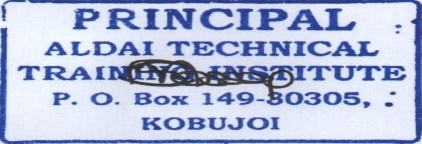 LUKUYU MOSSOP SALLIEPRINCIPAL/SECRETARY BOGALL STUDENTS TO COME WITH:Two recent passport size photographs (Not photo me)Certified Medical Certificate (as per attached form)Copies of Academic Certificates and Originals for Certification and Confirmation.Adequate writing materials.One spring file One ream of photocopy papers REQUIREMENTS FOR ONLY BOARDING STUDENTS:  (A MUST) Mattress 3`` x 6   (Blue) BeddingsA Cup, Plate, fork and SpoonPersonal effects  (c) BUILDING AND CIVIL ENGINEERING DEPARTMENT  Additional Requirements for Students:Building and Civil Engineering      Drawing Instruments e.g.           - T- square           - Rot-ring set           - Set Square 30o, 90o, 45o, 60o           - Protractor 360o           - Steadler Rubber           - Pencils HB, 2H, 2B           - Masking tape            -  Scientific Calculator –           - Navy Blue   Dust Coat           - Safety Boots (normal           -  Gloves (normal)           -Trowel           - Portable drawing board2.    Electrical & Electronics Engineering Students PliersPhase TesterScrew Drivers (combined Star & flat)-    Royal Blue - Dust Coat      -    Safety Boots (normal      -    T- square	-    Tracing Pens Size (0.3mm,0.4mm & 0.5mm)-     Portable drawing board 3.    SECRETARIAL STUDENTS REQUIREMENTS4- Shorthand note pads1 ream photocopying paper6- 110HB pencils2- Rewritable CD’sText BooksShorthand anniversary edition by PitmanShorthand dictionaryKeyboarding and document processingOffice practice by GicheraCommerce Simplified by SaleemCommunication Skills by SaleemFinancial Accounting by Saleem4.   CHANGE OF COUR SE     Students admitted have 14 days from the commencement date of the programme to apply for change      of course.5.  INSTITUTE ACCESS   The institute is located in Nandi County, Nandi South Sub-County along Kobujoi - Serem Road, off        Kamimei Shopping Centre about 3 Kilometres down to Kemeloi between Health center and Kemeloi       Boys Secondary School.   I wish you a safe journey to (Aldai - Kemeloi) and good success in your    studies.  Welcome ALL.6.   APPLICATION FORM FOR ADMISSIONSurname……………………Middle Name…………………………. First Name…………………………Gender ………………….... Date of Birth…………………………. Marital Status…………………….…Religion (Tick one) Christian 	     Muslim             Hindu             Non-Religious       ID No. ………………………………………      Passport………………………………….........................Nationality……………………………………Home County………………………………………………Home District……………………………  Home Town …………………………………………………...Postal Address……………………  Postal Code…………… Town ……………. Country………………Email ……………………. First Mobile No………………………. Second Mobile No……………………\Course to apply for:                    ………………………………………………………………………………………………….The mean Grade attained in the last exam: ……………………………………………………………….....Signature:  ……………………………………….  Date……………………………………………………FOR OFFICIAL USE ONLY:Received by: ……………………………………  Date: ………………  Sign  …………………………Recommended by: ……………………………..  Date: ……………….. Sign  …………………………7.  STUDENTS MEDICAL CERTIFICATENOTE: Application for entry to the Institution MUST get this form completed by a REGISTERED DOCTOR.Name of Student………………………………………. County……………………………………………NAME AND RUBBER STAMP OF REGISTERED DOCTOR………………………………………ADDRESS……………………………………TOWN…………………………………………………….DATE…………………………………………SIGNATURE…………………………………………….NB:The institution offers First Aid treatment to students at Kemeloi Health Centre.  In case of ANYReferrals, the cost of treatment shall be passed over to the parent/guardian.In case of any referrals, I am prepared to pay the hospital charges for my Son/daughter to be admitted to: (Tick appropriately)a) Kobujoi Mission Hospital near the institute and ensure that my NHIF Card is updated and captures the student as a beneficiary.b) Any other (Specify)……………………………………………………………….. The parent to take up immediate responsibility.ParentSignature ……………….    Date:   ……………Phone Number…………………Address………………8.   DATA CAPTURE FORM - STUDENTSStudent Name:  …………………………………….  Adm No:  …………………………………………...Course:  …………………………………………………………….  Phone No:  …………………………Date of Birth:  ………………………………...   Gender: ……………………………………………..........Nationality:  ………………  ID No:  ……………………KCSE Index No:  ……………………………...KCPE Index No: ……………………………… Birth Certificate No:  …………………………………….Name of county:  …………………………………  Location:  ……………………………………………Sub-Location:  ………………………  Home Address P.O Box:   …………………  Town………………Email Address…………………………………………………………………………………….Marital status: Married        YES             NO          If YES Indicate the spouse contact Mobile………………SECTION 2:   COMPLETE EMPLOYERS / SPONSOR IF APPLICABLE.Name:  ………………………………………………………………………………………………………Address:  ……………………………………. Town……………………………………………………….Phone No:  ………………………………………………………………………………………………….Extension No:  ………………………………………………………………………………………………SECTION 3:   PARENTS /GUARDIANParent /GuardianName:  …………………………………………………………………………………………………….Home Address P.O. Box:  ………………………………. Town…………………………………….........Phone No:  …………………………………………………………………………………………………Email Address:  ……………………………………………………………………………………………Signature:     …………….……………………     Date …………………………………………NB: Kindly Make a copy of this Letter and Retain before submission. S/NOVOTE HEADANNUAL FEES    TERM ONE    TERM ONETERM TWOTERM TWOS/NOVOTE HEADANNUAL FEESGoKSTUDENTGoKSTUDENT1TUITION30,48012,8205,1208,5463,9942P.EMOLUMENT11,5201,6005,1321,0723,7163E.W.C3,2601,2307208304804L.T&T2,9855901,1003959005R.M.I1,8257353604902406ACTIVITY3,3509308606209407ATTACHMENT& MEDICAL3,0001422,5580300TOTAL(Ksh.)56,42018,04715,85011,95310,5701.Eyes and VisionUnaided Right – LeftAided Right – LeftColour blind Visual field2.Nose and ThroatIs Nasal Breathing Habitual? Adenoids3.Ears: Hearing Voice – RightLeft4.Mouth and Teeth5.Glands in the neck6.Chest, Hearth, Lungs – with reference to any tubercular tendencies7.Spinal Column8.Urine, Stool9.Spleen, LiverPiles and varicose veins10.Any other weakness, defects or disease defects or span, venereal, or Rheumatic tendency11.General observations: If care is desirable in any special direction. Please give particulars.